Αθήνα, 22/7/2014ΔΕΛΤΙΟ ΤΥΠΟΥΣΗΜΕΡΑ ΤΡΙΤΗ 22.7.2014 & ΩΡΑ 19.00 ΣΤΟ ΣΥΝΤΑΓΜΑΟΛΟΙ ΚΑΙ ΟΛΕΣ ΣΤΟ ΣΗΜΕΡΙΝΟ ΣΥΛΛΑΛΗΤΗΡΙΟ ΔΙΑΜΑΡΤΥΡΙΑΣ ΕΝΑΝΤΙΑ ΣΤΟ ΕΓΚΛΗΜΑ ΚΑΙ ΤΗ ΣΦΑΓΗ ΤΩΝ ΠΑΛΑΙΣΤΙΝΙΩΝ ΣΤΗ ΓΑΖΑ ΑΠΟ ΤΟΥΣ ΙΣΡΑΗΛΙΝΟΥΣΓια άλλη μια φορά στη Γάζα διεξάγεται ένα έγκλημα κατά της ανθρωπότητας,  με χιλιάδες τραυματίες και εκατοντάδες νεκρούς, μεταξύ των οποίων και παιδιά.Η παγκόσμια κοινή γνώμη, συγκλονισμένη για το μέγεθος της βαρβαρότητας, την αγριότητα και την ένταση της επιδρομής, διαδηλώνει σε όλον τον κόσμο ενάντια στη συντελούμενη αιματοχυσία.Οι καταγγελίες από γιατρούς και δημοσιογράφους στη Λωρίδα της Γάζας είναι συγκλονιστικές. Η εν ψυχρώ δολοφονία τεσσάρων μικρών παιδιών από Ισραηλινό πλοίο, είναι ένα μικρό δείγμα της βαρβαρότητας που βιώνουν για άλλη μια φορά οι Παλαιστίνιοι. Η Ομοσπονδία Ιδιωτικών Υπαλλήλων Ελλάδος καλεί τα σωματεία μέλη της και όλους τους εργαζόμενους να πάρουν μέρος στη συγκέντρωση διαμαρτυρίας ενάντια στη σφαγή της Γάζας, σήμερα ΤΡΙΤΗ 22 ΙΟΥΛΗ στις 19.00 στο Σύνταγμα. Τους καλούμε να ενώσουν τη φωνή τους με τους πολίτες όλου του κόσμου, οι οποίοι διαμαρτύρονται και απαιτούν: “Να σταματήσει τώρα αυτή η γενοκτονία!!». Όλοι σήμερα στις 7.00 μ.μ. στο Σύνταγμα Να τερματιστεί τώρα η φονική επιδρομή κατά του λαού της ΠαλαιστίνηςΝα σταματήσει η μεγάλη σφαγή των αμάχωνΑλληλεγγύη στον Παλαιστινιακό Λαό!Για την ΟΙΥΕ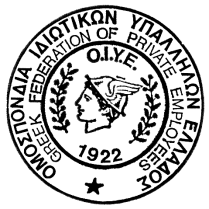 